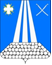 АДМИНИСТРАЦИЯ НЕКРАСОВСКОГО СЕЛЬСКОГО ПОСЕЛЕНИЯ УСТЬ-ЛАБИНСКОГО РАЙОНАП О С Т А Н О В Л Е Н И Еот 08 ноября 2021 года								№ 138Об утверждении Порядка определения платы за использование земельных участков, находящихся в собственности Некрасовского сельского поселения Усть-Лабинского района, для возведения гражданами гаражей, являющихся некапитальными сооружениямиВ соответствии со ст.39.36-1 Земельного кодекса Российской Федерации, Федеральным законом от 06.10.2003 N 131-ФЗ "Об общих принципах организации местного самоуправления в Российской Федерации", Федеральным законом от 5 апреля 2021 года N 79-ФЗ "О внесении изменений в отдельные законодательные акты Российской Федерации", Уставом Некрасовского сельского поселения Усть-Лабинского района, постановляю:Утвердить Порядок определения платы за использование земельных участков, находящихся в собственности Некрасовского сельского поселения Усть-Лабинского района, для возведения гражданами гаражей, являющихся некапитальными сооружениями (Приложение).Общему отделу администрации Некрасовского сельского поселения Усть-Лабинского района (Осипова Ю.М.) обнародовать настоящее постановление в установленном порядке и разместить на официальном сайте администрации Некрасовского сельского поселения Усть-Лабинского района www.nekrasovskoesp.ru.       Контроль за исполнением настоящего оставляю за собой.        5. Постановление вступает в силу после его официального обнародования и распространяет свое действие на правоотношения, возникшие с 1 сентября 2021 года.ГлаваНекрасовского сельского поселения Усть-Лабинского района                                        Т.Ю. СкориковаПРИЛОЖЕНИЕк постановлению администрацииНекрасовского сельского поселения Усть-Лабинского районаот 08.11.2021года № 138Порядокопределения платы за использование земельных участков,находящихся в собственности Некрасовского сельского поселенияУсть-Лабинского района, для возведения гражданами гаражей,являющихся некапитальными сооружениями1. Настоящий Порядок определения размера платы за использование земельных участков, находящихся в муниципальной собственности Некрасовского сельского поселения Усть-Лабинского района для возведения гражданами гаражей, являющихся некапитальными сооружениями (далее - Порядок) регламентирует процедуру определения размера платы за использование земельных участков, находящихся в муниципальной собственности Некрасовского сельского поселения Усть-Лабинского района для возведения гражданами гаражей, являющихся некапитальными сооружениями.2. Размер годовой платы за использование земельных участков, находящихся в муниципальной собственности Некрасовского сельского поселения Усть-Лабинского района, для возведения гражданами гаражей, являющихся некапитальными сооружениями определяется по формуле:Рпл=СУрКС х Пл х С, где:Рпл - размер годовой платы за использование земельных участков, находящихся в муниципальной собственности Некрасовского сельского поселения Усть-Лабинского района, для возведения гражданами гаражей, являющихся некапитальными сооружениями, руб.;СУрКС - средний уровень кадастровой стоимости в разрезе оценочных групп для земельных участков из состава земель населенных пунктов по оценочной группе "объекты придорожного сервиса" на территории Усть-Лабинского района, руб./кв.м.;Пл - площадь, необходимая для размещения гаража, определяемая как площадь земельного участка, в границах которого предполагается размещение гаража, либо площадь предполагаемой к использованию части земельного участка, кв.м.;С - соответствующая ставка платы за использование земельных участков, находящихся в муниципальной собственности Некрасовского сельского поселения Усть-Лабинского района, утверждаемым решением Совета Некрасовского сельского поселения Усть-Лабинского района.4. Ставка платы за использование земельных участков, находящихся в муниципальной собственности  Некрасовского сельского поселения Усть-Лабинского района, для возведения гражданами гаражей, являющихся некапитальными сооружениями (С) принимается равной ставке арендной платы за земельный участок, находящийся в муниципальной собственности Некрасовского сельского поселения Усть-Лабинского района, относящийся к землям населенных пунктов предоставляемый в аренду без торгов для размещения гаражей для хранения личного автотранспорта граждан, использование которого не связано с осуществлением предпринимательской деятельности.5. Использование земельных участков, находящихся в муниципальной собственности Некрасовского сельского поселения Усть-Лабинского района, для стоянки технических или других средств передвижения инвалидов вблизи их места жительства осуществляется бесплатно.6. Использование земельных участков, находящихся в муниципальной собственности Некрасовского сельского поселения Усть-Лабинского района, для возведения гаражей, являющихся некапитальными сооружениями, категориями граждан, указанных в перечне категорий граждан, имеющих право на бесплатное использование земель или земельных участков, находящихся в государственной или муниципальной собственности, для возведения гражданами гаражей, являющихся некапитальными сооружениями, установленном органами государственной власти Краснодарского края, осуществляется бесплатно.ГлаваНекрасовского сельского поселения Усть-Лабинского района			Т.Ю. Скорикова